Телефон ДоверияКогда ты плачешь от обиды и отчаяния, тебе невыносимо одиноко;Когда в твоей жизни происходят события, о которых ты никому не можешь рассказать;Когда некому доверитьсяОбщероссийская служба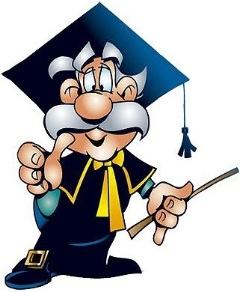 Детского Телефона Доверия предлагает вам, ребята, свою помощь                  бесплатно        звоните по телефону     8-800-2000-122 (Москва) 863-264-34-44 (Ростов) 24-94-04 (Новочеркасск) Здесь тебя поймут и обязательно помогут